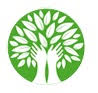 COLEGIO EL ROBLE, ÑUÑOACrescente Errázuriz 2077, Ñuñoa, Región Metropolitana. – fono: 2-29180919LISTA DE MATERIALES Y ÚTILES ESCOLARES 2021 Nivel: Tercer año medioTEXTOS ESCOLARES (Uso obligatorio)- Se utilizaran los textos escolares digitales del ministerio de educación.IMPORTANTE: LOS MATERIALES Y ÚTILES QUE SE SOLICITAN SON PARA UTILIZARLOS DURANTE EL AÑO ESCOLAR YA SEA EN EL CASO DE UNA EDUCACIÓN PRESENCIAL, SEMI PRESENCIAL O A DISTANCIA.TRAER LOS MATERIALES MARCADOS, TEXTOS ESCOLARES CON NOMBRE, CURSO Y ASIGNATURA.EL COLEGIO SE RESERVA EL DERECHO DE REALIZAR CAMBIOS LOS CUALES ESTÁN SUJETOS A LAS MEJORAS DE CARÁCTER TÉCNICO PEDAGÓGICAS.MATERIALES MATERIALES MATERIALES DE BASE Estuche completo (Lápices de pasta azul y rojo, lápiz Grafito N°2 o HB, destacadores, goma, lápices de colores, sacapuntas, regla, tijeras, corrector, pegamento, etc.) Otros materiales se especifican en cada asignatura o se solicitarán durante el transcurso del año escolar.ASIGNATUASMATERIALES MATEMÁTICA Cuaderno universitario de matemática 100 hojas.  Transportador, compás, escuadra.  Calculadora científica.BIOLOGÍA 1 cuaderno universitario  Delantal blanco con nombre del estudiante (a).QUÍMICA  1 cuaderno universitario cuadriculado 100 hojas. Tabla periódica (IUPAC año 2015, actualizada, se descarga de internet, no la venden).FÍSICA  1 cuaderno universitario cuadriculado 100 hojas.ARTES VISUALES  Croquera oficio doble faz (100 hojas)  Tijeras  Pegamento barra  Lápices de 12 colores madera  Goma de borrar  Escuadra 30 cm.   2 lápices de mina 2B  Otros se solicitarán durante el añoMÚSICA 1 cuaderno universitario cuadriculado 100 hojas.  Instrumento por definir.EDUCACIÓN TECNOLÓGICA 1 Cuaderno universitario cuadriculado 100 hojas. Regla de 30 cms. EDUCACIÓN FISICA Buzo, short, polera institucional, botella de agua. Útiles de aseo personal (toalla y polera de cambio).  Polera de cambio institucional.HISTORIA  1 cuaderno universitario cuadriculado.FILOSOFÍA  1 cuaderno universitario cuadriculadoLENGUAJE  1 cuaderno universitario cuadriculado.UNIFORMEBUZO Y POLERA DEL COLEGIOPOLERÓN DEL COLEGIOJEANS O PANTALÓN, ESTE PUEDE SER NEGRO O AZUL (PARA NIÑOS Y NIÑAS)ADEMÁS, EN EL CASO DE LAS NIÑAS PUEDEN UTILZAR FALDA GRIS DEL COLEGIO ZAPATILLAS NEGRASNOTA:- Los estudiantes deberán descargar los textos del estudiante y de ejercicios según sea el caso, para esto a comienzo del año académico cada profesor orientará a sus estudiantes como hacerlo.  - Esta medida busca disminuir el gasto por cada familia de nuestro colegio y de esta manera aportar a las distintas situaciones económicas de la comunidad educativa. Los estudiantes deben descargar los textos correspondientes a su curso y tenerlos a disposición para trabajar en clases.